WANT TO WIN TICKETS TO A SABRES GAME? THE ORCHARD PARK VOICE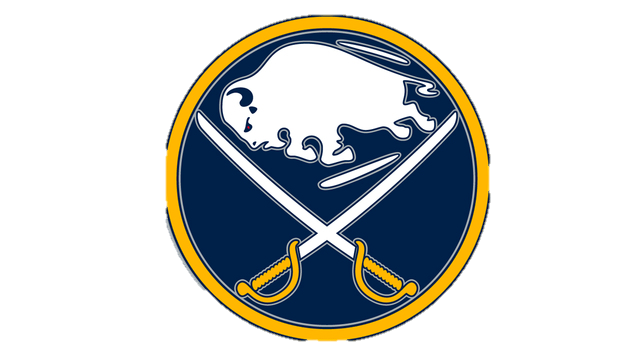 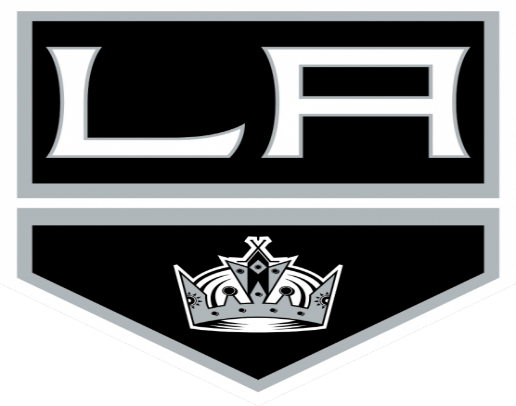 		VS.     	Saturday, February 17, 2018 @ 1 P.M.WRITE AN ARTICLE AND SUBMIT FOR A CHANCE TO WIN!MORE INFORMATION AVAILABLE OUTSIDE ROOM 316!